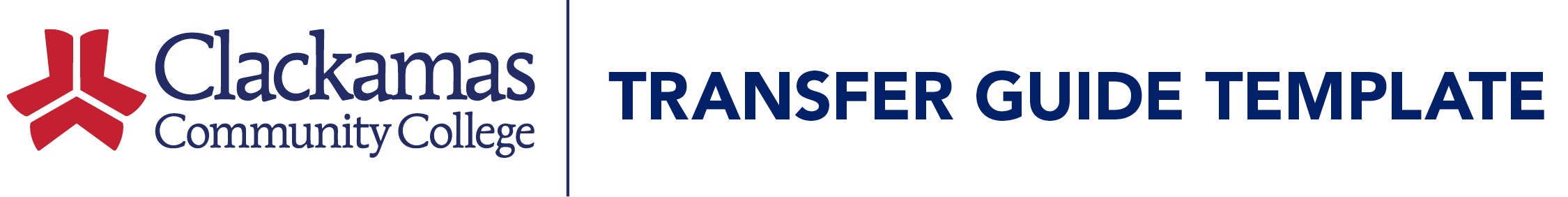 Catalog Year:  2017-2018Department Name - 
Transfer Guide with Purpose: Program/Major Requirements: In addition to the departmental requirements listed above, students must also complete coursework for university admission, general education requirements and BA/BS requirements. Meet with a  Academic & Career Coach to develop an effective transfer plan that will meet your individual needs. Clackamas Community College CCC CoursesQuarter CreditsCourse EquivalentsQuarter CreditsRequirement Satisfied*Introduction to Probability and Statistics3Requirement Satisfied*Integrated Natural Science4Requirement Satisfied*Integrated Natural Science Applications4Requirement Satisfied*Introduction to Geography3Requirement Satisfied*Introduction to Psychology3Requirement Satisfied*Critical Thinking and Logic3Requirement Satisfied*Business Ethics3BA 1014Introduction to Business3BA 2054Business Communication3BA 2264Business Law3BA 2064Principles of Management4BA 2234Marketing Fundamentals3BA 2854Organizational Behavior3BA 2114Principles of Accounting4BA 213 or BA 2164Managerial Accounting3Introduction to Humanities3Information Systems Management3Quantitative Analysis for Business3Marketing Applications3Global Business3Business of IT – Applications4Data Management – Foundations3Network and Security – Foundations3Workforce Planning and Recruitment3Principles of Finance3Microeconomics3Macroeconomics3Project Management3Introduction to Human Resource Management3Introduction to IT4Completion of remaining AAS required courses (See 2017-2018 Catalog for degree requirements)57-58TOTAL CLACKAMAS DEGREE CREDITS93-94TOTAL WGU COMPETENCY UNITS109Additional Requirements for Program/Major:General Education Requirements: 122 – Total Competency Units Required for Degree62 – Total credits earned by CCC degree and awarded by WGU 13 – Total non-transferable Competency Units that must completed at WGUWith an AAS Degree you will be required to pass the Readiness Assessment to be eligible for admission to WGU 